Сценарий сказки «Теремок» во второй младшей группе (Сказку показывали для мамочек на празднике « С Днём матери!»)Цель: развитие речи и творческих способностей у детей  через инсценировку сказки « Теремок». Задачи: Познавательные Познакомить детей с героями сказки « Теремок»Образовательные:продолжать формировать умение детей передавать образы героев сказки развивающиеразвивать и совершенствовать коммуникативные навыки через театрализованную деятельность ,развивать у детей память, речь, внимание; воспитывающиевоспитывать дружеские взаимоотношения. Предварительная работа: чтение русской народной сказки «Теремок», беседа о героях сказки, выбор и разучивание ролей, подбор костюмов. Виды деятельности: игровая, коммуникативная, двигательная, музыкально- художественная. Материалы: домик-теремок, костюмы героев сказки,  блоки крупного конструктора.Звучит мелодия « В мире много сказок!»Ведущий:
Стоит в поле теремок, теремок
Он ни низок, ни высок, ни высок.
    Ведущий: Мышка серая, норушка,
Вышла в поле погулять,
Сладких зерен поискать.
         (К теремку выбегает мышка Владимир Малышев, музыка к сказке теремок, мышка)
     Мышка: Кто – кто в теремочке живет
Кто – кто в не высоком живет.
Постучусь я лапкой в двери.
Чей скажите это терем?
     Ведущий: Но никто не отозвался,
Дом свободным оказался.
Стала мышка в доме жить
Песни петь и не тужить.
      Ведущий: В пору ту одна лягушка
Пучеглазая квакушка,
Вышла в поле погулять,
Вкусных мошек поискать.
  ( К теремку под музыку выскакивает лягушка Владимир Малышев, музыка к сказке теремок, лягушка)
     Ведущий: Видит: чудо – теремок
В чистом поле одинок
Тут Лягушка удивилась,
Подошла, остановилась.
     Лягушка: Кто – кто в теремочке живет
Может в гости позовет?
     Мышка: Я мышка – норушка. А ты кто?
     Лягушка: Я – зеленая Лягушка  Я – веселая квакушка!
     Мышка: Так давай-ка вместе жить.
Будем мы с тобой дружить.
     Ведущий: Стали жить да поживать,
Песни петь и танцевать.
      ( К теремку под музыку выскакивает зайчик Владимир Малышев, музыка к сказке теремок, зайчик.)
    Ведущий: Прискакал из леса зайчик,
Длинноухий побегайчик
Ищет в поле вкусную
Сочную капусту.
Видит в поле теремок
В чистом поле одинок.
    Заяц: Кто-кто в теремочке живет, может в гости позовет?
     Мышка: Я мышка – норушка.
    Лягушка: Я – зеленая Лягушка
Я – веселая квакушка! А ты кто?
    Зайчик: Я зайчик – побегайчик.
Прыгаю как мячик.

Мышка: Так давай-ка вместе жить
Будем мы с тобой дружить.Ведущий: И с восторгом, прыг да скок
Зайчик прыг, и в теремок.
Стали жить да поживать
Песни петь и танцевать.
Ведущий: Вышла из лесу лисица,
Ищет свежую водицу.
   (К теремку под музыку выходит лисичка под песню «Лисий хвост»!))
Ведущая: Видит чудо – теремок.
Стоит в поле одинок.
 Лиса: Кто –кто в теремочке живет, может в гости позовет?
Мышка: Я мышка – норушка.
Лягушка: Я – зеленая Лягушка
Я – веселая квакушка!
 Зайчик: Я зайчик – побегайчик
Прыгаю как мячик.  А ты кто?
Лиса: Я Лисичка – сестричка
Рыжая косичка.
Мышка: Так давай-ка вместе жить
Будем мы с тобой дружить
Ведущий: Стали жить да поживать
Песни петь и танцевать.
       (К теремку под музыку(Владимир Малышев, музыка к сказке теремок,  волк, выходит волк)
Ведущий: Вышел из лесу Волчок
Греть на солнышке бочок
Видит чудо – теремок
Стоит в поле одинок
Волк поближе подошел
Дверь он в тереме нашел.
 Волк: Кто –кто в теремочке живет,
Может в гости позовет?
Мышка: Я мышка – норушка.
Лягушка: Я – зеленая Лягушка
Я – веселая квакушка!
Зайчик: Я зайчик – побегайчик.
Прыгаю как мячик.
Лиса: Я Лисичка – сестричка
Рыжая косичка. А ты кто?
Волк: Я – то серенький Волчок
Серый хвостик и бочок.
Мышка: Так давай-ка вместе жить
Будем мы с тобой дружить
      ( К теремку под музыку  (Владимир Малышев, музыка к сказке теремок, медведь) выходит медведь)
Ведущий: Вышел Мишка – косолапый
Почесал затылок лапой.
Видит чудо – теремок
Стоит в поле одинок.
 Медведь: Кто –кто в теремочке живет,
Может в гости позовет?
Мышка: Я мышка – норушка.
Лягушка: Я – зеленая Лягушка
Я – веселая квакушка!
 Зайчик: Я зайчик – побегайчик
Прыгаю как мячик.
Лиса: Я Лисичка – сестричка
Рыжая косичка.
Волк: Я – то серенький Волчок
Серый хвостик и бочок. А ты кто?

Медведь:  Я Мишка-медведь
Могу громко реветь. 
 Мышка: Ты медведь огромный зверь
Не залезешь в эту дверь.
Медведь: Не беда, не гордый Миша
Поживу у вас на крыше.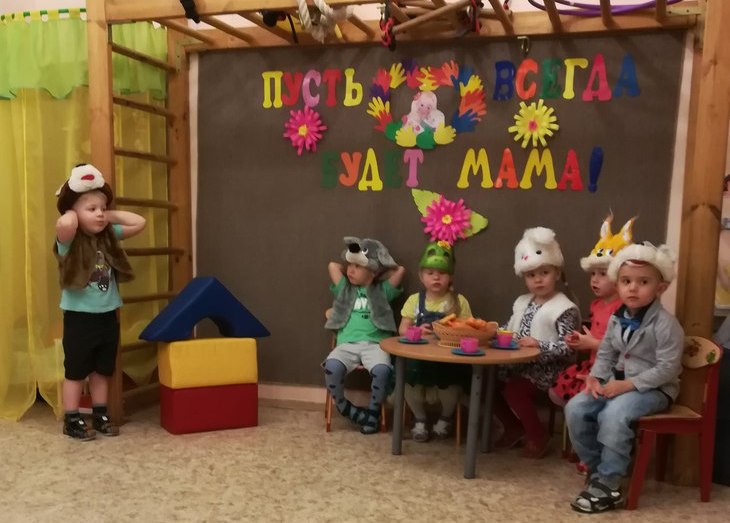 
Ведущий: Только Миша взгромоздился
Терем бах! – и развалился.
             Дети все разбегаются,  потом подходят,  забирают блоки конструктора , уносят. Приносят домик и прикрепляют его .
Вед: Перепуганные звери
Еле выскочить успели.
Но друзья непобедимы,
Целы все и невредимы.
Знают все, была б охота,
Будет ладиться работа.
Будут бревнышки носить,
Станут доски пилить
И построят теремок
Будет крепок он высок. 
   Все: Места хватит в нем для всех,
Зазвучит в нем снова смех. 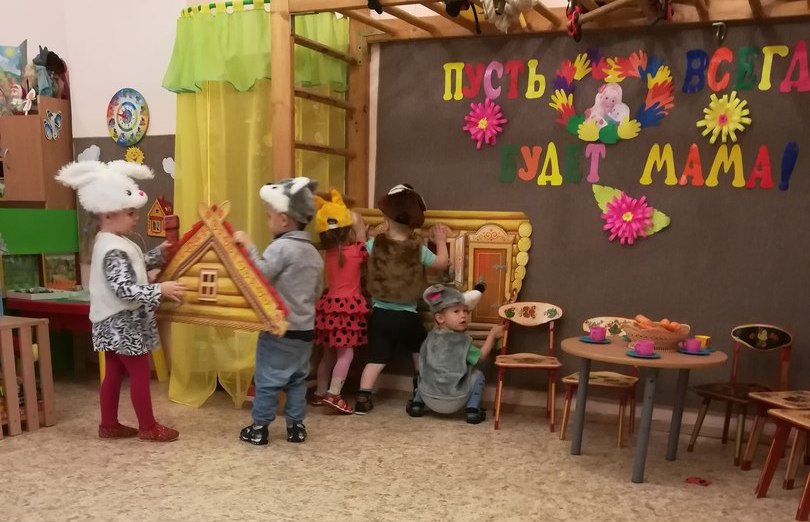 Домик-теремок собран , дети танцуют. Владимир Малышев. Музыка к сказке «Теремок»- заключительный танец. 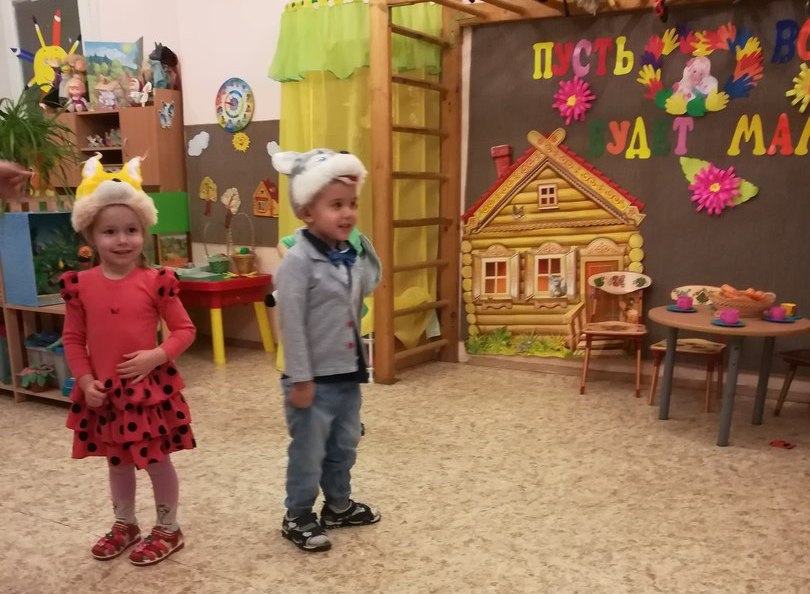 